HyperthyroidismDefinition:Hyperthyroidism is the condition that occurs due to excessive production of thyroid hormone (free T3 and T4) by the thyroid gland. Thyrotoxicosis is the condition that occurs due to excessive thyroid hormone of any cause and therefore includes hyperthyroidism. Some, however, use the terms interchangeably.Causes: Prevalence of hyperthyroidism is approximately 1.2%. PrimaryDiffuse hyperplasia of the thyroid associated with Graves disease (GD) “accounts for 85% of cases”Toxic multinodular goiter (TMNG)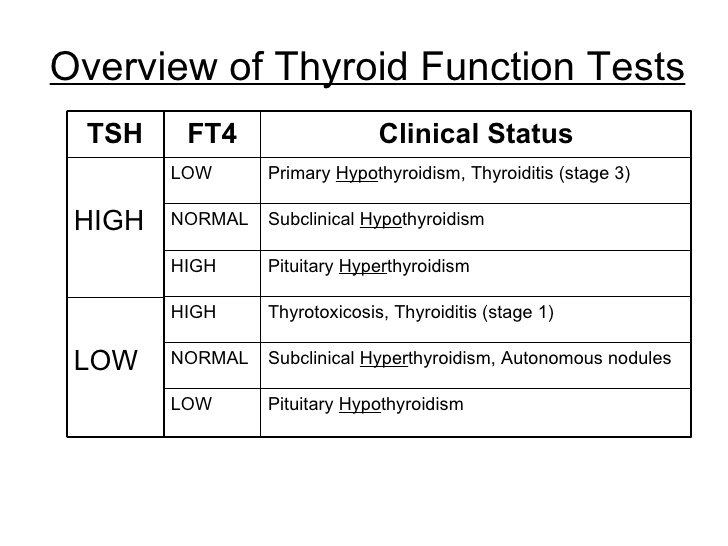 Hyperfunctional adenoma of the thyroidSecondary: TSH-secreting pituitary adenoma (rare)Investigation:1- TSH, free T42- A radioactive iodine uptake (RAIU) is indicated when the diagnosis is in question (except during pregnancy) and distinguishes causes of thyrotoxicosis having elevated or normal uptake over the thyroid gland from those with near absent uptake. The pattern of RAIU in GD is diffuse unless there are coexistent nodules or fibrosis. 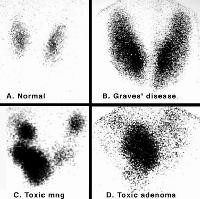 The pattern of uptake in a patient with a single toxic adenoma generally shows focal uptake in the adenoma with suppressed uptake in the surrounding and contralateral thyroid tissue.TMNG multi focal uptake Acute thyroiditis has near absent uptake. Management Graves’ hyperthyroidism using radioactive iodine, antithyroid drugs (propylthiouracil, carbimazol), or surgery.toxic multinodular goiter or toxic adenoma using radioactive iodine or surgery.Graves’ disease in children, adolescents, or pregnant patients; treat underlying cause. HyporthyroidismDefinition:Hyporthyroidism is the condition that occurs due to low production of thyroid hormone (free T3 and T4) by the thyroid gland. Causes: Prevalence of hyperthyroidism is approximately 1.2%. Autoimmune hypothyroidism (Hashimoto’s, atrophic thyroiditis)Iatrogenic (I123treatment, thyroidectomy, external irradiation of the neck)Drugs: iodine excess, lithium, antithyroid drugs, etcIodine deficiencyInvestigation: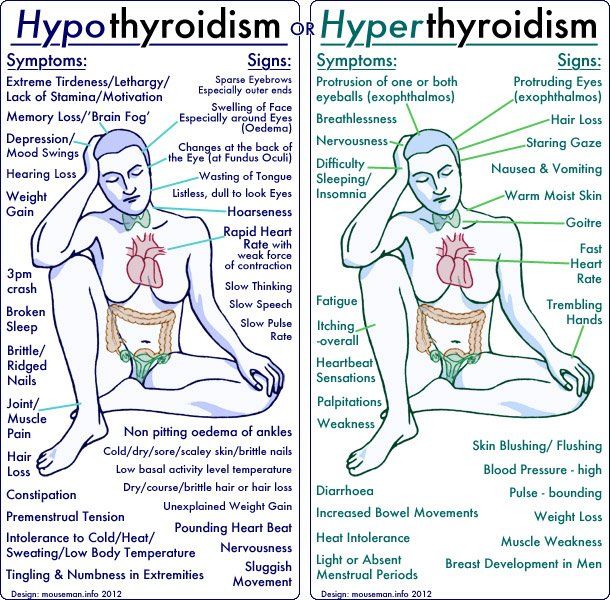 TSH, free T4 Ultrasound of thyroid – little valueThyroid scintigraphy – little valueAntithyroid antibodies – anti-TPOS-CK, s-Chol, s-Trigliseride Normochromic or macrocytic anemiaManagement Levothyroxine Major complication: Myxedema coma is defined as severe hypothyroidism leading to decreased mental status, hypothermia, and other symptoms related to slowing of function in multiple organs. It is a medical emergency with a high mortality rate.Rheumatic ArthritisDefinition:It is a chronic inflammatory autoimmune disease involving the synovium of the Joint. The inflame synovium can cause damage to the cartilage and bone, it's not only confined to the joint, and the disease severity is variable from moderate to wheelchair.Prevalence:3% of the worldwide, with females more than male 3:1, onset 20-40., peak age 25-50.Etiology:Is uncertain, it may be caused by an infection or a series of infections (most likely viral), but genetic predisposition is necessary, other factors include: environmental, Infection, autoimmune disorderClinical Feature:Inflammatory polyarthritis, tender, Warm, swollen & symmetrical joints.- Can involve any joint except distal intra phalangeal joint (DIP)- pain in the motion of the joint.- common joint involvement: Hands (PIP, MCP), wrist, elbow, knees, shoulder, back, hip.- deformities: swan neck, ulnar deviation and boutonnier.Constitutional symptoms: - Morning stiffness - Low grade fever - Weight loss - FatigueThese can be either clinical feature or complication:Cervical spine involvement C1-C2 (subluxation, instability)Cardiac involvement: Pericarditis, Pericardial effusion, valvar Pulmonary involvement: Fibrosis or effusionOcular involvement: episcleritis Soft tissue swelling.Investigation & Diagnosis:1-Labs : RF (not specific), anticitrullated peptide (sensitive and specific), ESR,CRP –Normocytic anemia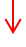 2-Radiograph: Loss of bone mass, Bony erosion, Narrowing the joint space.3-Synovial fluid analysis.Criteria: need 4 of the following Management:NSAID: Aspirin is the best (FIRST LINE)Glucocorticosteroids; usually for short course to control the symptoms only.Disease modifying agent: DMARDS, Antimalaria , gold, sulfalazine, methatoxerate , TNF inhibitors Surgery if need itBenign Prostatic HyperplasiaDefinitionPeriurethral hyperplasia of stroma and epithelium in prostatic transition zone.Pathogenesis:etiology unknownDHT required (converted from testosterone by 5-α reductase)prostatic smooth muscle cells play a role in addition to hyperplasia“same as androgenic alopecia, increases dihydrotestrone from 5-a reductase cause hyperplasia for the prostate”Clinical FeaturesRetentionoverflow incontinencehydronephrosis “late complication”renal insufficiency “late complication”infectiongross hematuriaIt can have irritated or obstructive symptoms Investigation:urinalysis to exclude UTI and for microscopic hematuria (common sign)renal U/S to assess for hydro nephrosis = to rule out other causesPSA >10 ng/mL: high likelihood of prostate pathologyDigital rectal examination Examination biopsy,suspicious for malignancy, i.e. elevated PSA or abnormal DRE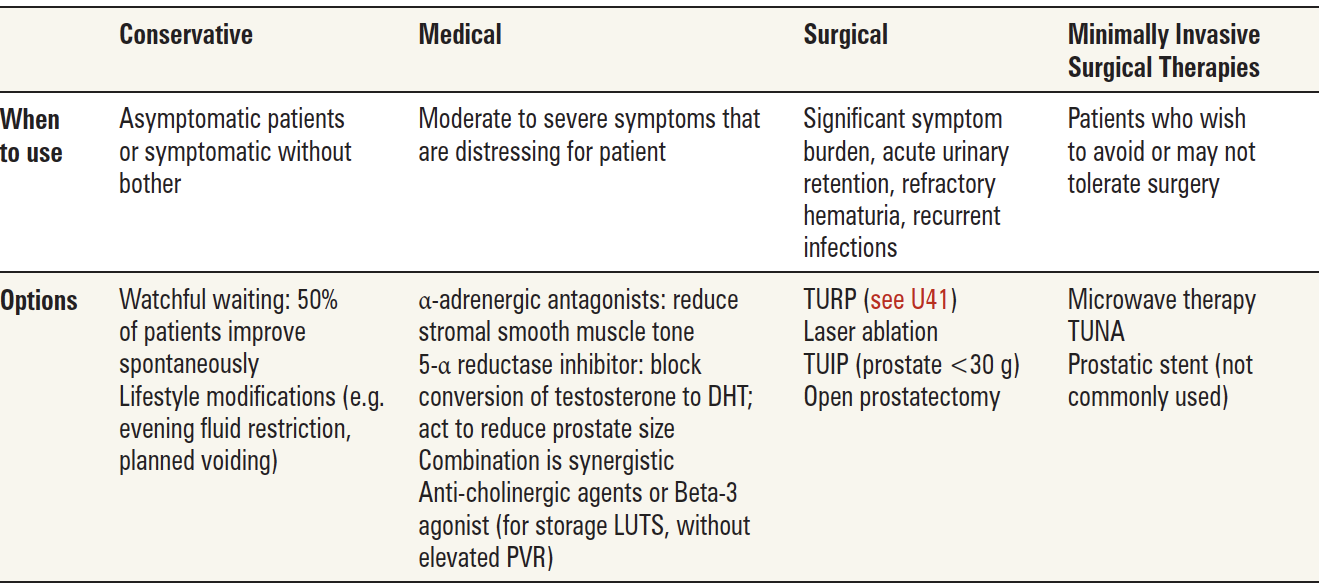 Management 5-α reductase inhibitor (e.g. finasteride), α-receptor antagonists (e.g. terazosin)Gastro-esophageal Reflux DiseaseGeneral characteristics:GERD is a multifactorial problem, inappropriate relaxation of the Lower Esophageal Sphincter (decreased LES tone) is the primary mechanism, leading to retrograde flow of stomach contents into the esophagus, other factors that may contribute:Decreased esophageal motility Gastric outlet obstructionHiatal hernia (common finding in patients with GERD).Dietary factors have modest effect on LES pressure (coffee, tobacco, chocolate,...)Other risk factors:Obesity, Pregnancy, Diabetes mellitus, Smoking, Asthma.Clinical features: Heartburn which is exacerbated by eating and lying down (worse at night).Regurgitation.Dyspepsia.Chronic cough, sore throat, feeling a lump in the throat.Postprandial nausea/vomiting and early satiety. Dysphagia  think of peptic stricture, cancer, motility disorder. Investigations and Diagnosis: Ambulatory esophageal reflux monitoring (24h) is most sensitive and specific (gold standard)Endoscopy with biopsy for patients with alarming symptoms (dysphagia , odynophagia , GI bleeding) or those at high risk of complications.  Barium contrast study to identifying complications, not to diagnosing.Manometer if we suspect a motility disorder.Complications:Erosive esophagitis, Peptic stricture, esophageal ulcer, Barret’s esophagus.Management:Lifestyle modification (weight loss , head of bed elevation , avoid meals 2-3 hours before sleep) with antacids If symptoms persist, an 8-week course of PPIs is the therapy of choice for symptom relief and healing of erosive esophagitis.Traditional delayed release PPIs should be administered 30–60 min before meal for maximal pH controlH2-receptor antagonist (H2RA) therapy can be used for mild and intermittent symptoms.Indications for surgery :Failure of medical treatment Severe esophageal injury (Barret esophagus , stricture , hemorrhage , ulcer)Respiratory complications due to reflux and aspiration Surgery options :Nissen fundoplication when esophageal motility is intact Partial fundoplication when esophageal motility is poor.Done by: Abdullah Alomari, Abdulaziz alhammad, Nawaf Alfawzan, Ahmed alzhrani.RF is+ve or anricitrullaited peptide.Symmetric joint swelling for 6 WSwelling of 3 joints for 6 WSwelling of wrist MCP, PIP for 6 WMorning stiffness >1 hour for 6 weeks (W)